Aanvraag 	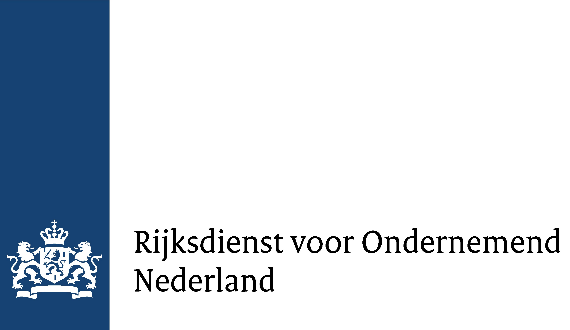 Advies over keuze proefstallenMet dit formulier vraagt u advies aan over uw keuze voor proefstallen. Zo weet u zeker dat het stalsysteem goed toegepast kan worden in de proefstal. En dat de proefstallen met elkaar te vergelijken zijn.Bijlagen bij uw aanvraag
Met uw aanvraag stuurt u deze verplichte bijlagen mee:ons advies over het innovatieve stalsysteem. U stuurt voor elke proefstal ook deze bijlagen mee:plattegrond met afmetingen van de stal(len) en de dierverblijven daarin (schaal 1:100 of 1:200)afbeelding van de doorsnede van de stal(len) (schaal 1:20 of 1:50)ons advies over de verwachte uitstoot van de proefstal (als wij dit al gegeven hebben)Daarnaast stuurt u ook deze bijlage mee als dit van toepassing is:machtigingsformulierUw aanvraag versturen
U stuurt het formulier met de bijlagen naar rav@rvo.nl.Meer informatie
Dit advies is vrijblijvend. Het is nog geen garantie dat uw systeem op bijlage V of bijlage VI van de Omgevingsregeling komt. Hiervoor zijn namelijk eerst nog andere stappen nodig. Meer hierover leest u op www.rvo.nl/innovatieve-stalsystemen.Uw gegevensDatum en dossiernummerVul hieronder de datum in.DatumDossiernummerGegevens van de producentVul hieronder de gegevens in van de producent van het innovatieve stalsysteem.Naam bedrijfKVK-nummerNaam vertegenwoordigerNaam contactpersoonE-mailadresTelefoonnummerAanvraag door een tussenpersoonDoet u de aanvraag als tussenpersoon (gemachtigde)?  Nee, ik doe de aanvraag voor mijn eigen bedrijf. Ga verder met Gegevens proefstal.  Ja, ik ben gemachtigd om de aanvraag te doen. Vul hieronder uw gegevens in. U stuurt ook een ondertekend machtigingsformulier mee als bijlage. U vindt dit formulier op www.rvo.nl/bevoegd-gezag-innovatieve-stalsystemen. NaamE-mailadresTelefoonnummerType uitstootVoor welk type uitstoot wilt u een advies en schatting ontvangen?  Geur  Ammoniak  FijnstofGegevens over het innovatieve stalsysteemWat is de naam van het stalsysteem waarvoor u dit advies aanvraagt? Stuur ons advies over dit systeem mee als bijlage. Vul hieronder ook het dossiernummer van dit advies in.Naam innovatief stalsysteem DossiernummerAdviesvraag4.1 Waarover wilt u advies ontvangen?
Vul hieronder voor iedere proefstal in waarover u advies wilt ontvangen. U kunt advies aanvragen over:of het stalsysteem goed toegepast kan worden op de veehouderij (toepasbaarheid);of de verschillende veehouderijlocaties met elkaar te vergelijken zijn (vergelijkbaarheid).Daarnaast vult u voor elke proefstal de volgende gegevens in: de naam van de veehouder;het adres van de veehouderijlocatie;of de veehouder al de juiste vergunning heeft;of wij al een advies hebben gegeven over de verwachte vermindering van uitstoot. Hebben wij dit advies al gegeven? Stuur dit dan als bijlage mee met uw aanvraag.Vraagt u advies aan over vergelijkbaarheid? Vul dan minimaal twee veehouderijlocaties in.4.2 Extra informatie over de proefstallenHebben wij nog geen advies gegeven over de verwachte vermindering van uitstoot van een proefstal? Vul dan per proefstal de gegevens hieronder in. Heeft u dit advies al? Stuur dit dan als bijlage mee met uw aanvraag.Stuur voor elke proefstal een plattegrond met afmetingen van de stal en de dierenverblijven daarin (schaal 1:100 of 1:200) mee als bijlage. En een afbeelding van de doorsnede van de stal (schaal 1:20 of 1:50). Zorg ervoor dat de gegevens van de plattegrond hetzelfde zijn als de gegevens die u hieronder heeft ingevuld.Proefstal 1
Geef een uitgebreide beschrijving van de proefstalBeschrijf de ruimtes waar de dieren kunnen komen, zoals een uitloop, melkstal of wachtruimte.Leg uit hoe het innovatieve stalsysteem in de proefstal wordt gebruikt.Vul hieronder informatie in over de dieren die in de stal gehouden worden. U vindt een overzicht van de diercategorieën op de website van het Informatiepunt Leefomgeving (IPLO).Diercategorie en diercodeAantal maximaal te houden dieren (dierplaatsen)Aantal gehouden dierenProefstal 2
Geef een uitgebreide beschrijving van de proefstalBeschrijf de ruimtes waar de dieren kunnen komen, zoals een uitloop, melkstal of wachtruimte.Leg uit hoe het innovatieve stalsysteem in de proefstal wordt gebruikt.Vul hieronder informatie in over de dieren die in de stal gehouden worden. U vindt een overzicht van de diercategorieën op de website van het Informatiepunt Leefomgeving (IPLO).Diercategorie en diercodeAantal maximaal te houden dieren (dierplaatsen)Aantal gehouden dierenProefstal 3
Geef een uitgebreide beschrijving van de proefstalBeschrijf de ruimtes waar de dieren kunnen komen, zoals een uitloop, melkstal of wachtruimte.Leg uit hoe het innovatieve stalsysteem in de proefstal wordt gebruikt.Vul hieronder informatie in over de dieren die in de stal gehouden worden. U vindt een overzicht van de diercategorieën op de website van het Informatiepunt Leefomgeving (IPLO).Diercategorie en diercodeAantal maximaal te houden dieren (dierplaatsen)Aantal gehouden dierenProefstal 4
Geef een uitgebreide beschrijving van de proefstalBeschrijf de ruimtes waar de dieren kunnen komen, zoals een uitloop, melkstal of wachtruimte.Leg uit hoe het innovatieve stalsysteem in de proefstal wordt gebruikt.Vul hieronder informatie in over de dieren die in de stal gehouden worden. U vindt een overzicht van de diercategorieën op de website van het Informatiepunt Leefomgeving (IPLO).Diercategorie en diercodeAantal maximaal te houden dieren (dierplaatsen)Aantal gehouden dierenProefstal 5
Geef een uitgebreide beschrijving van de proefstalBeschrijf de ruimtes waar de dieren kunnen komen, zoals een uitloop, melkstal of wachtruimte.Leg uit hoe het innovatieve stalsysteem in de proefstal wordt gebruikt.Vul hieronder informatie in over de dieren die in de stal gehouden worden. U vindt een overzicht van de diercategorieën op de website van het Informatiepunt Leefomgeving (IPLO).Diercategorie en diercodeAantal maximaal te houden dieren (dierplaatsen)Aantal gehouden dierenProefstal 6
Geef een uitgebreide beschrijving van de proefstalBeschrijf de ruimtes waar de dieren kunnen komen, zoals een uitloop, melkstal of wachtruimte.Leg uit hoe het innovatieve stalsysteem in de proefstal wordt gebruikt.Vul hieronder informatie in over de dieren die in de stal gehouden worden. U vindt een overzicht van de diercategorieën op de website van het Informatiepunt Leefomgeving (IPLO).Diercategorie en diercodeAantal maximaal te houden dieren (dierplaatsen)Aantal gehouden dieren(Wij vullen dit voor u in)Ik wil advies overNaam veehouderAdres veehouderijlocatieHeeft vergunningAdvies verwachte vermindering van uitstoot gekregen1. Toepasbaarheid
 Vergelijkbaarheid Ja
 Nee Ja
 Nee2. Toepasbaarheid
 Vergelijkbaarheid Ja
 Nee Ja
 Nee3. Toepasbaarheid
 Vergelijkbaarheid Ja
 Nee Ja
 Nee4. Toepasbaarheid
 Vergelijkbaarheid Ja
 Nee Ja
 Nee5. Toepasbaarheid
 Vergelijkbaarheid Ja
 Nee Ja
 Nee6. Toepasbaarheid
 Vergelijkbaarheid Ja
 Nee Ja
 Nee